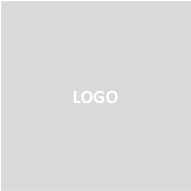 Nom de votre entreprise · Rue et nº · Code postal, ville		Max Mustermann						Musterstr. 1						1234 Ville					10.04.2018CONFIRMATION DE COMMANDEMadame, Monsieur,Merci pour votre commande du 09.04.2018. Nous sommes ravis de pouvoir la traiter et vous confirmons les détails de celle-ci:N'hésitez pas à nous contacter en cas de questions.CordialementPos.DescriptionQuantitéPrix unitairePrix totalPrix total1Description du produit1 pce10,00 CHF10,00 CHF10,00 CHF2Description du produit3 pces5,00 CHF15,00 CHF15,00 CHF3Description du produit2 pces3,50 CHF7,00 CHF7,00 CHFTotal (net):Total (net):32,00 CHFTVA 7,7% TVA 7,7% 2,46 CHFTotal (brut):Total (brut):34,46 CHF34,46 CHF34,46 CHF